FACTUURDatum: 05-10-2017Factuurnummer: 20170001Laser- en DJ-show 5 oktober 2017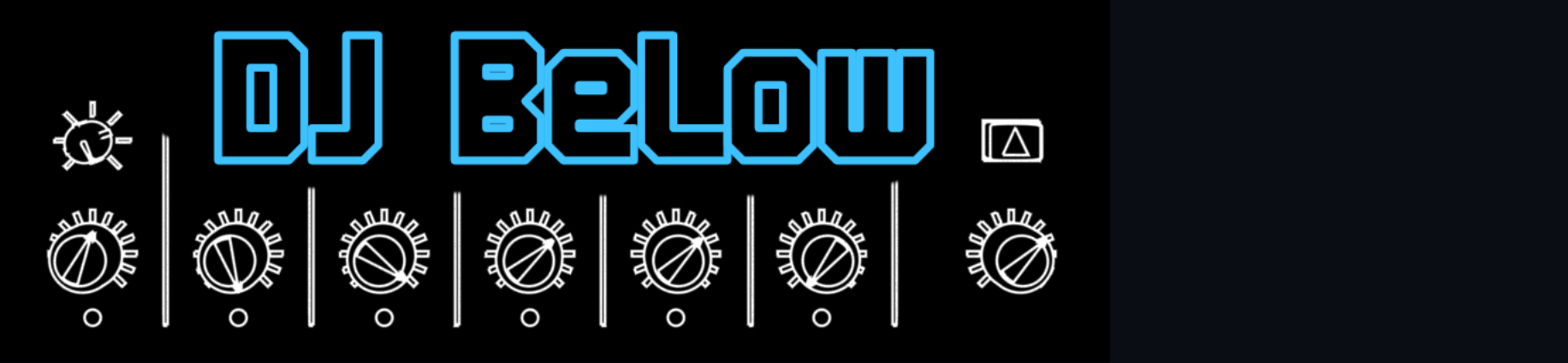 www.deejaybelow96.nlFACTUUR voor:Partycentrum de oliemolenAdres:Plaats:t.n.v. J. van DiederenLeusdensebaan 181234AB DEELDERWIJK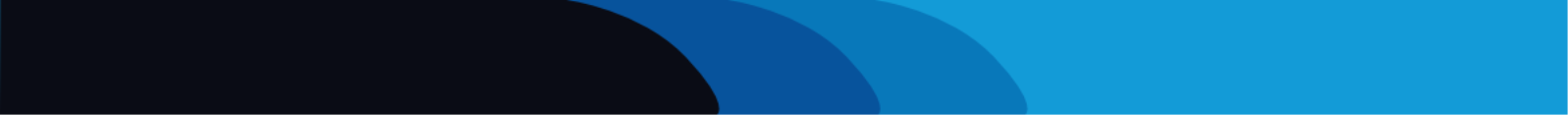 ITEMSPRIJSAANTALBTWTOTAAL€ 250,00€ 250,0021,0 %1Party Extra Pakket€ 190,00€ 190,0021,0 %1Samenstellen lasershow (voorbereiding)€ 90,00€ 270,0021,0 %3Huur Laser 3-color DMX per uurTotaal ex. BTW€ 710,00BTW 21%€ 149,10TOTAAL:€ 859,10Hartelijk dank voor de opdracht!

U wordt verzocht het bedrag van € 859,10 binnen 30 dagen over te maken op rekening NL00INGB0000000000 onder vermelding van het factuurnummer 20170001.BetaalgegevensINGNL00INGB0000000000Leverdatum: 05-10-2017DJ BelowDramdam 12Bedrijventerrein OverschieKvK: 123456789BTW nr: NL0123456789B01Tel. 06-12345678Email: info@deejaybelow96.nl1232AB ROTTERDAMVoor al uw feesten en partijen.